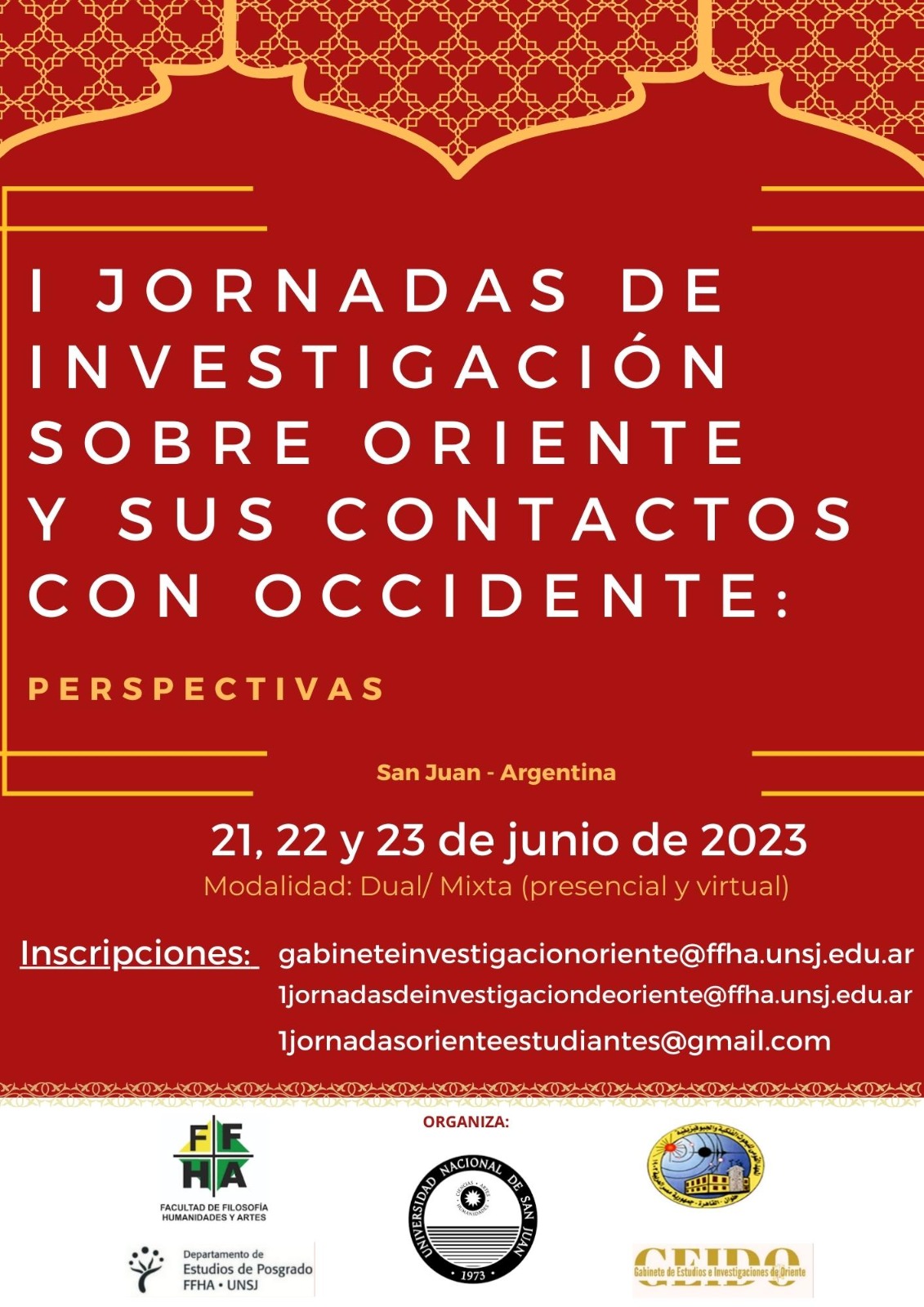 I Jornadas de Investigación sobre Oriente y sus contactos con Occidente: perspectivasSEGUNDA CIRCULAROrganizadores:Universidad Nacional de San Juan. Facultad de Filosofía, Humanidades y ArtesDepartamento de HistoriaGabinete de Estudios e Investigaciones de OrienteDepartamento de PosgradoMaestría en HistoriaComisión Organizadora:Directora del GEIDO: Dra. Cristian EspejoCodirectora del GEIDO: Mag. Claudia CianiCoordinadora de la Maestría en Historia: Dra. Susana ClavelDirector del Departamento de Historia: Prof. Carlos NicolíaSecretaria de Investigación - FFHA: Mag. Rosa Ana GarbarinoDirectora del Departamento de Posgrado - FFHA: Dra. Beatriz PodestáDr. Salah Saleh (Universidad Ain Shams – National Research Institute of Astronomy and Geophisics. El Cairo – Egipto)Profesores:Mag. Silvina López Ríos / Prof. Cinthia de los Santos / Mag. Marcela Pereyra/ Prof. Flavia Olmos / Lic. Melisa Fernández / Prof. Paula Rodríguez / Prof. Romina Ramírez / Prof. Lisandro CoriaFundamentación:Hemos institucionalizado en el ámbito de la Facultad de Filosofía, Humanidades y Artes, el Gabinete de Estudios e Investigaciones de Oriente, fruto de un extenso camino signado por el interés que despiertan las miradas sobre Oriente ajenas al eurocentrismo, interés avalado por más de una década de proyectos de investigación y extensión en los que participamos.Desde el comienzo de nuestras investigaciones y estudios, señalamos la necesidad de poner foco en el estudio histórico de una amplia región que ha sido generalmente olvidada en las propuestas académicas universitarias argentinas y de las cuales carecemos a nivel de región. Centrar nuestras tareas en el Próximo Oriente como también en lo que se ha denominado Extremo Oriente, es la fuerza que impulsa nuestras propuestas.Otro común denominador que caracteriza el trabajo que realizamos es el intentar salir de prácticas escriturales euros centristas y ofrecer una hermenéutica contra hegemónica del espíritu de análisis que caracterizó buena parte del siglo XX.Con este enfoque historiográfico procuraremos analizar las continuidades históricas, políticas, culturales, filosóficas, artísticas, ideológicas sus relaciones e implicancias en las construcciones de las identidades culturales en/y entre Oriente y Occidente. Partiendo de la premisa de comprender la historia en términos de pluralidad de sujetos, ideas y grupos que inciden en las construcciones socioculturales con repercusiones en el momento actual. Por otro lado, proponemos interpelar las condiciones de la construcción del otro y las posibilidades de nuevas construcciones a partir de las rupturas y tensiones, los encuentros y desencuentros en esas configuraciones histórico-culturales en busca de re significar, miradas situadas que abran a nuevos sentidos.Otra finalidad de estas Jornadas es el dar a conocer a estudiantes y colegas y a la comunidad de nuestra Facultad, y en general a nuestra sociedad nuestros intereses y los trabajos realizados hasta este momento, fruto de una labor que tiene una trayectoria de más de tres lustros en proyectos de investigación y tarea áulica en nuestra sociedad.Es sustancial transferir la producción de proyectos y del mismo gabinete a nivel de grado y posgrado sosteniendo un diálogo pluridisciplinar, abierto, respetuoso sobre temas tan delicados que están vigentes en el mundo actual.Pretendemos avanzar en un camino que profundice las actuales praxis epistémicas poniendo el acento en experiencias contra hegemónicas, liberadoras y emancipatorias; abriendo posibilidades de exploración de diferentes sentidos en la relación Oriente-Occidente. Como particularidad de estas Jornadas se incorporan, como Unidades Ejecutoras de la misma, el Departamento de Historia y el Departamento de Posgrado desde la Maestría en Historia con la clara intención de introducir formalmente a la docencia en historia, y en particular a los estudiantes tanto de grado y de posgrado, en el conocimiento y la práctica de investigación de temáticas poco frecuentes en nuestros claustrosEjes temáticos (no excluyentes):Oriente esa región extraña: conceptualizaciones sobre ese “otro”. Concepciones filosóficas, políticas, morales y religiosas sobre Oriente.El mundo occidental y el Oriente en la Antigüedad y Medioevo.Oriente desde la colonización hasta nuestros días.El extremo Oriente.Oriente en nuestro paisaje cotidiano.Comité Académico:Mag. Myriam Arrabal (Decana FFHA-UNSJ)Dr. Salah Saleh (Universidad Ain Shams – National Research Institute of Astronomy and Geophisics. El Cairo – Egipto)Dra. Beatriz Podestá (Directora Posgrado FFHA-UNSJ)Dra. Cristian Espejo (Directora GEIDO)Mag. Claudia Ciani (Co-directora GEIDO)Dra. Elbia Difabio (UNCuyo)Lic. Esp. Juan Suriani (UNCuyo)Conferencias Conferencia Inaugural a cargo de la Dra. Elbia Di Fabio (Universidad Nacional de Cuyo)Día: miércoles 21 de junioWorkshop a cargo del Lic. Esp. Juan SurianiDía: jueves 22 de junio Conferencia de cierre a cargo del Lic. Said Chaya (Universidad Nacional de la Plata, Universidad Autral) Día: viernes 23 de junioAspectos Instruccionales: Para la participación en carácter de expositor se deberá presentar:a)	Un abstract de un máximo de 150 palabras que contenga: Autor, pertenencia institucional, tema, interrogantes, objetivos, metodología, fuentes. El abstract o resumen se presentará en procesador de textos Word, letra Times New Roman 12, interlineado de 1,5.b)	El trabajo completo deberá tener un máximo de 12 páginas en formato de página A4, en procesador de textos Word, letra Times New Roman 12, interlineado de 1,5. Márgenes 2,5cm. Citas y notas a pie de página. Las fuentes utilizadas se ubicarán ordenadas alfabéticamente al final del trabajo. La bibliografía se ubicará también al final del trabajo después de las fuentes.c)	El encabezado de los abstract y de los trabajos completos se organizarán según el siguiente formato:Apellido y Nombre del/de los autor/es.Documento de Identidad o Pasaporte. Pertenencia Institucional. Dirección Personal.Dirección Laboral. Correo electrónico.Teléfono/s. Disciplina de Formación. Carácter de la Participación (Marcar con una cruz según corresponda: Asistente – Expositor -). Título del trabajo. Palabras claves: (tres palabras clave). Tipo de Presentación (marcar con una cruz según corresponda) Abstract – Trabajo Completo –Aranceles:Expositores: $2000Asistentes: $500Estudiantes: Sin cargoInscripción:Las inscripciones deberán realizarse mediante el envío del resumen o abstract junto con los datos personales del autor. En el caso de ser asistente llenar solamente datos personales y marcar la categoría Asistente en el documento. Fecha límite de envío:  27 de mayo de 2023. Enviar documento a:  1jornadasdeinvestigaciondeoriente@ffha.unsj.edu.ar Las inscripciones deberán abonarse en Dirección Administrativa de la Facultad de Filosofía Humanidades y Artes, en calle Santa Fe y Sarmiento, Casa Maurín, San Juan.Certificados:Se entregará certificación a participantes tanto expositores como asistentes.Información y Contacto:gabineteinvestigacionoriente@ffha.unsj.edu.ar Modalidad: Bimodal (presencial y virtual)Organizan: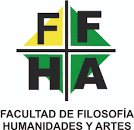 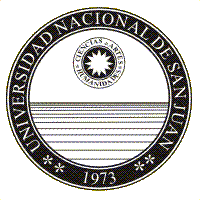 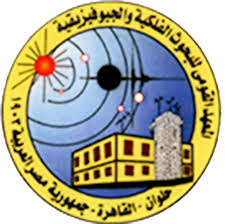 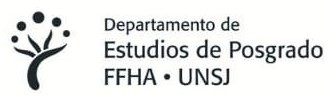 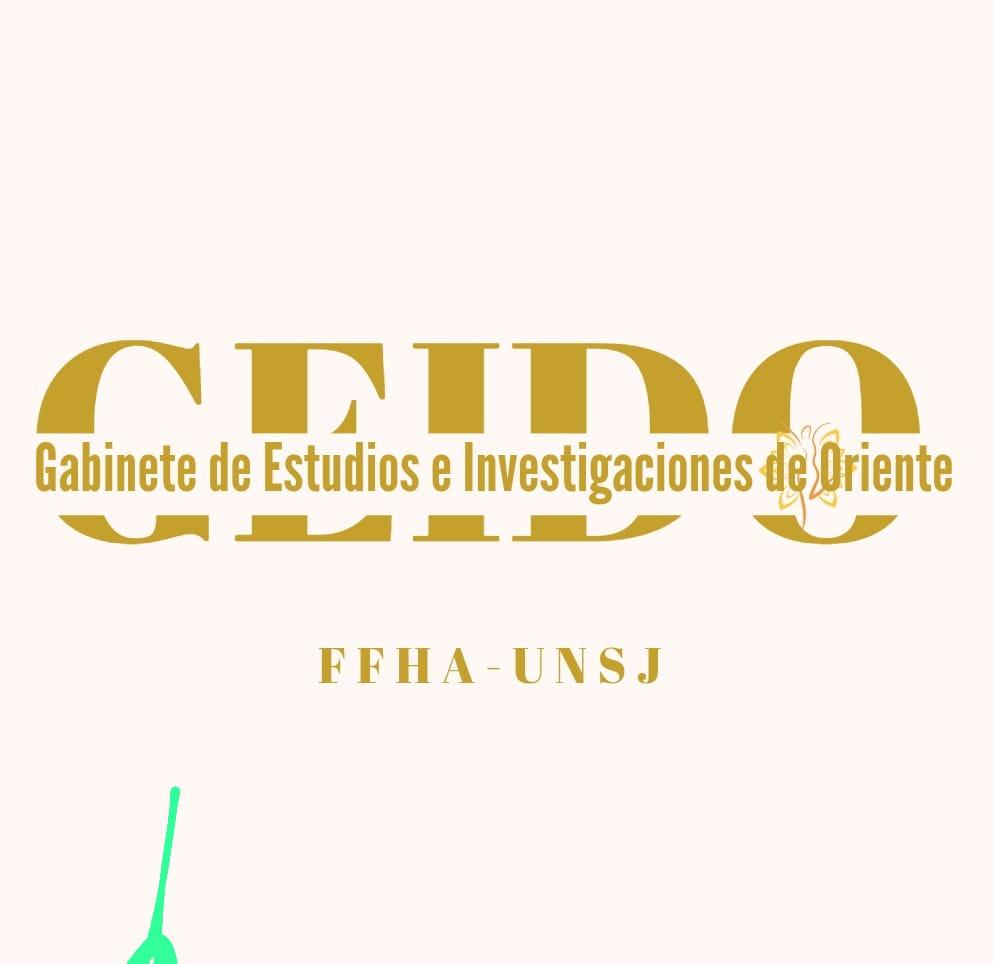 